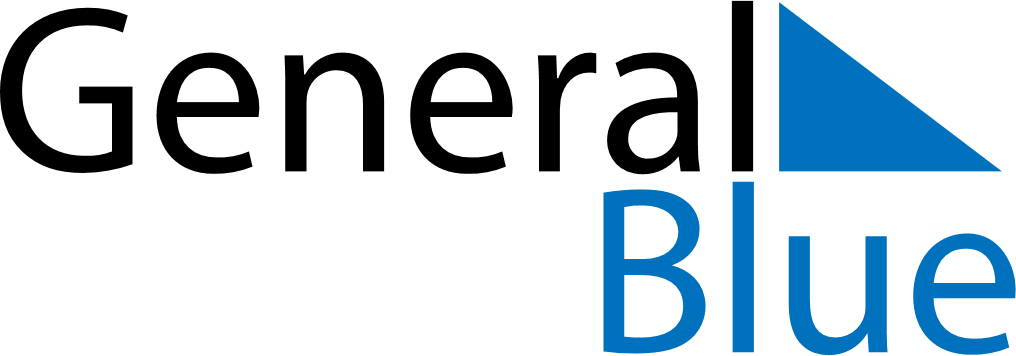 Weekly CalendarJanuary 22, 2024 - January 28, 2024Weekly CalendarJanuary 22, 2024 - January 28, 2024Weekly CalendarJanuary 22, 2024 - January 28, 2024Weekly CalendarJanuary 22, 2024 - January 28, 2024Weekly CalendarJanuary 22, 2024 - January 28, 2024Weekly CalendarJanuary 22, 2024 - January 28, 2024MONDAYJan 22TUESDAYJan 23WEDNESDAYJan 24THURSDAYJan 25FRIDAYJan 26SATURDAYJan 27SUNDAYJan 28